CURRICULUM VITAE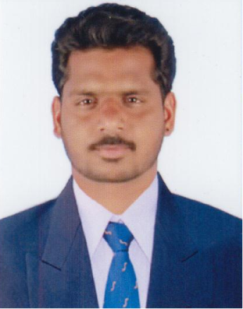 SIVASUBRAMANIANSIVASUBRAMANIAN.348617@2freemail.com Seeking assignments as Lab Technician soil test & asphaltProfessional Profile:	Over 7 years of extensive experience with Overseas  Company in the field of Quality Control as Lab Technician  in Road Construction. A Good Lab Technician, perfect, Swift learner and good decision maker with expertise in Quality Control and construction management.  Personal InformationName			:	SIVASUBRAMANIANDate of Birth		:	11/03/1987 Marital Status	             :          SingleLicense                       :         Indian and Kingdom of Saudi Arabia-Still ValidLanguage Known	 :          Hindi,English, Tamil (Read & write) & Arabic (speak only).Educational Qualification:B.Sc., (Bachelor of Science), Specialization in Chemistry. From AVVM Sri pushpam College Tanjur- (Bharathidasan University Trichy) – 2004-2007.Software’s handled:MS-office Word, ExcelPhotoshop cs6AdobeWindows XP, Vista, Windows 7, Windows 8 and MS ApplicationProfessional Experience:July 2007 TO August 2008 KARTHIK ENTERPRISES, (NARMAD) PACKAGED DRINKING WATER,Sunguvarchatram kanchipuram Chennai- 600001, India.As Lab TechnicianResponsibilities:Conducted physical parameters,  Report for four hour per day 2 time tests color,odour,taste,turbidity & PH ( IS-3025) for drinking waterConducted chemical parameter, Report for daily each control testing chloride,sulphate,alkalinity,residual free chlorine,TDS mg/lit (IS-3025)Report for all weekly testingWATER:Collected water quality data and prepared related reports. Conducted water-related tests, projects and research. Identified problems occurring from drinking water. Advised to apply solutions as per regulations. Conducted all physical and chemical parameters. September 2008 TO January 2017Al Falah Contractor, Saudi Arabia.As Lab Technician & Lab In charge.SOIL:Selection of suitable Soil for Embankment and Sub grade layers as per specification. Selection of Borrow pitsSuitability of Embankment & Sub grade MaterialsControl of Compaction and thickness for each layer.All Quality tests regarding soil.ASPHALT:Knowledge of all Quality test of Asphalt aggregates.Daily testing of Marshall Method paving,Daily testing of super pave Method pavingCONCRETE:Familiar with all Quality Test related with Concrete and Aggregates.Concrete: Slump Test, Trial Concrete Mix Design, Making Concrete Cylinder or Cube in the Field & Compressive Strength Test of Cylinder or CubeAggregates: Sieve Analysis, Water Absorption, Unit Weight, Specific Gravity, Los Angeles Abrasion Value, sand equivalentNature of Job as Soil Tester or Lab Technician Classification of Soils and Soil Aggregate Mixtures●   Proctor Test●   Unit Weight Of Sand●   Sand Cone Calibration●   Cbr Test (California Bearing Ratio)●   Plastic Index city Test●   Liquid Limit●   Specific Gravity Test●   Field Density Test (Fdt)●   Compressive Strength of Concrete/mortar SampleConcrete Aggregate Test of Design Mix1.	Gradiation2.	Los Angeles Abrasion3.	Sand Equalent4.	Soundnes of Aggregates5.	Clay Lumps and Friable Particles in Aggregates6.	Mechanical Crushed FacesKnowledge in Asphct Design Mix Super Pave or Marshal Stability Wearing Course1.	Sieve Analysis Test for Aggregates ¾” ½” 3/8”2.	No, 4,10,40,80,200 and Crusher Sand3.	Blending Test4.	Los Angeles Abrasion5.	Bulk Specific Gravity Test6.	Sand Equalent	7.	Soundnes of AggregatesDECLARATION I hereby declare that the above written particulars are true to best of my Knowledge. If, I am placed in your concern, I will put forth all my abilities to the progress and I shall be a building block of your concern.